Lesson 20: Sumemos y restemos hasta 1,000,000Standards AlignmentsTeacher-facing Learning GoalsAdd and subtract multi-digit numbers, with multiple compositions or decompositions, using the standard algorithm.Student-facing Learning GoalsUsemos el algoritmo estándar para sumar y restar.Lesson PurposeThe purpose of this lesson is for students to add and subtract within 1,000,000 with multiple compositions or decompositions.In this lesson, students use the standard algorithm for addition and subtraction to the hundred-thousands place. They build their fluency with the algorithm as they encounter examples where more than one digit has to be decomposed in order to subtract. Students also look at errors that are commonly made when using the algorithm to find sums and differences.Access for: Students with DisabilitiesAction and Expression (Activity 1) English LearnersMLR8 (Activity 2)Instructional RoutinesNotice and Wonder (Warm-up)Materials to GatherGrid paper: Activity 1, Activity 2Lesson TimelineTeacher Reflection QuestionWhat connections did students make between the decomposition of base-ten units using expanded form and using the standard algorithm when subtracting large numbers?Cool-down(to be completed at the end of the lesson)  5minRestaStandards AlignmentsStudent-facing Task StatementUsa el algoritmo estándar para encontrar el valor de la diferencia.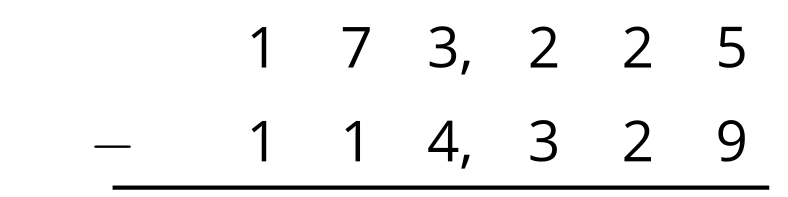 Student Responses58,896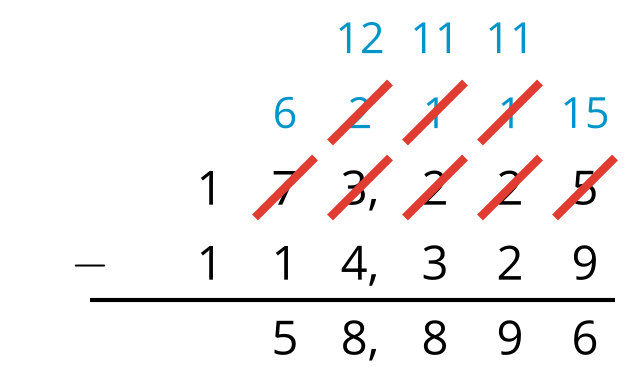 Addressing4.NBT.B.4Warm-up10 minActivity 115 minActivity 220 minLesson Synthesis10 minCool-down5 minAddressing4.NBT.B.4